Aldbourne Preschool 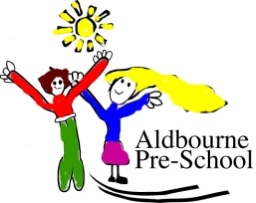 Back Lane, Aldbourne, Marlborough, Wiltshire SN8 2BP Telephone: 01672 541648
Email: aldournepreschool@gmail.com
Web: www.aldbournepreschool.com Policy: Outdoor Play This policy has been drawn up by the staff of the Preschool, in consultation with the Owners and parents. We have a grassed Play Area and covered hard standing area situated outside the Pre-school room. Children can play outside all year round in all safe weather conditions. The area is completely fenced in and there are bolted/locking gates at the entrance and exits. In this area bikes, trikes, scooters, climbing frames, tunnels and balancing equipment and a wide range of outside toys can be used. There is a pond situated on the grounds of the school which is securely fenced in and the gate is kept locked at all times. St Michael's Primary School holds the key; however, we have access to the key and can use the pond, and surrounding grounds, to take the children on ‘Nature Trails’ Outside risk assessments are carried out daily, ensuring gates are shut, there are no hazardous materials etc. During outside play our staff ratio will be maintained at all times.Issue Date Review Date 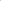 Document Owner(s) Approved 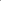 June 2018 June 2021 Angela GoddardJulie Kent 